СОДЕРЖАНИЕОБЩИЕ ПОЛОЖЕНИЯСодержание работыСогласно федеральным государственным образовательным стандартам подготовки бакалавров, магистров и аспирантов по многим направлениям и специальностям предусмотрено формирование компетенций, связанных с орга- низацией метрологического обеспечения производства, с получением объек- тивной количественной информации о различных объектах путем проведения измерений. В этой связи учебные планы включают различные метрологические дисциплины. Так, например, по направлениям подготовки 12.03.01 - Приборо- строение и 12.03.04 Биотехнические системы и технологии предусматривается изучение дисциплины «Метрология, стандартизация и технические измере- ний».При этом для формирования практических навыков в соответствие с формируемыми компетенциями учебные планы для различных направлений предполагают выполнение курсовых работ. Наряду со специфическими задача- ми изучения метрологической дисциплины для каждого направления подготов- ки есть общие цели и задачи для всех направлений.Одной из основных задач изучения метрологических дисциплин является освоение методов получения достоверной измерительной информации и пра- вильного ее использования, а также приобретение практических навыков обра- ботки данных при выполнении различных видов измерений и экспериментов.Решению указанной задачи и служат задания, изложенные в данных ме- тодических указаниях. При выполнении работы студент углубляет те- оретические знания и получает практические навыки в области обработки экс- периментальных данных при выполнении однократных и многократных изме- рений, нескольких серий измерений, при функциональных преобразованиях ре- зультатов измерений и исследовании физических зависимостей.В настоящих методических указаниях представлены индивидуальные за- дания пяти видов (по 100 вариантов):задание 1. Однократное измерение;задание 2. Многократное измерение;задание 3. Обработка результатов нескольких серий измерений;задание 4. Функциональные преобразования результатов измерений;задание 5. Обработка экспериментальных данных при изучении зависи- мостей.В зависимости от изучаемой дисциплины и планируемого объема работа может включать лишь некоторые из представленных пяти заданий.Оформление работыКурсовые работы оформляются на листах стандартного формата А4 (297x210 мм). Форма титульного листа представлена в приложении А.Работа должна включать по каждому заданию: условие задачи; экспери- ментальные данные; априорную информацию; выбранный алгоритм обработки с соответствующими пояснениями и промежуточные результаты обработки экспериментальных данных; полученный результат измерений; необходимые графики и диаграммы, поясняющие решение задач.В конце работы необходимо представить список использованных источ- ников.ЗАДАНИЯ И МЕТОДИЧЕСКИЕ УКАЗАНИЯЗадание 1. Однократное измерениеУсловие заданияПри однократном измерении физической величины получено показание средства измерения X = 10. Определить, чему равно значение измеряемой ве- личины, если экспериментатор обладает априорной информацией о средстве измерений и условиях выполнения измерений согласно данным таблицы 1.Указания по выполнениюИсходные данные студент выбирает из таблицы 1 по предпоследней и последней цифрам шифра; например шифру 96836 соответствует априорная информация, определяемая на пересечении строки 3 и столбца 6.Априорная информация в таблице 1 представлена в двух вариантах. В первом варианте даются сведения о классе точности средства измерений: пре- делы измерений, класс точности, значение аддитивной (а) или мультиплика- тивной (м) поправки, значение неисключенной систематической погрешности (Δнсп) и цена деления (с). Например, данные: -50...50; 1,5; а = 0,5; Δнсп= ±0,2; с = 1 – означают, что средство измерения имеет диапазон измерений от -50 до 50, класс точности 1,5, значение аддитивной поправки равняется 0,5, при значении не исключенной систематической погрешности ±0,2 и цене деления 1.Во втором варианте в качестве априорной информации даются сведения о видах и характеристиках распределения вероятности результата измерения: вид закона распределения, значение оценки среднего квадратического отклонения (Sx), доверительная вероятность (Р), значение аддитивной (а) или мультипли- кативной (м) поправки, значение неисключенной систематической погрешно- сти (Δнсп) и цена деления (с). Например, данные: норм.; Sx =0,5; Р = 0,95; м = 1,1; Δнсп= ±0,2; с = 1 означают, что закон распределения вероятности результата измерения нормальный, со значением оценки среднеквадратического отклоне- ния 0,5. При этом имеет место мультипликативная поправка (поправочный множитель) 1,1, а расширенную неопределенность следует рассчитывать с до- верительной вероятностью 0,95, при этом неисключенная систематическая по- грешность составляет ±0,2, а цена деления равна 1.Таблица 1 – Исходные данныеПродолжение таблицы 18Порядок расчетаОбработка экспериментальных данных проводится по следующему алго- ритму:составление модельного уравнения;оценивание входных величин и стандартных неопределенностей входных величин;оценка числового значения измеряемой величины (условного значения);вычисление коэффициентов чувствит ельности и вкладов неопределенно- сти входных величин в неопределенность измеряемой величины;вычисление суммарной стандартной неопределенности;составление бюджет неопределенности;определение эффективного числа степеней свободы и расширенной неоп- ределенности;запись результата измерения с учетом неопределенности.Составление модельного уравненияМодель измерений - математическая связь между всеми величинами, о ко- торых известно, что они причастны к измерению:Y = f (X1 X2......XN),	(1)где Y –выходная величина (измеряемая величина);X1 X2 XN - входные величины .Входные величины – это все величины, от которых зависит выходная вели- чина У, они могут быть отсчетами при измерениях могут зависеть от других ве- личин, включая поправки и поправочные коэффициенты на систематические эффекты.В данном случае модель измерения включает:отсчет Х;основную погрешность измерения Δх, определяемую, в зависимости от априорной информации либо классом точности, либо информацией о законе распределения результата измерений и значения среднего квадратического от- клонения S;поправка на систематическую погрешность, а или м;неисключенную систематическую погрешность Δнсп;– погрешность от дискретности отсчета Δд.С учетом указанных входных величин модельное уравнение (уравнение из- мерений) имеет вид:илиY = X + Δх + а + Δнсп+ ΔдY = (X + Δх + Δнсп+ Δд) м.Оценивание входных величин и стандартных неопределенностей входных величинВходные величины X1 X2......XN в зависимости от способа получения и зна- чений и связанных с ними неопределенностей разделяются на две группы.Первая группа – величины, значения и неопределенности которых опре- деляют непосредственно в текущем измерении. Эти значения и неопределенно- сти можно получить, например, в результате однократного наблюдения, по- вторных наблюдений или по основанным на опыте суждениям. Они могут включать определения поправок к показаниям приборов и поправок на влияю- щие величины, такие как окружающая температура, атмосферное давление и влажность. Это наилучшие значения, например, среднее значение при много- кратных наблюдениях, середина диапазона возможных значений отклонений и т.п.;Вторая группа - величины, значения и неопределенности которых полу- чены из сторонних источников. К ним относятся величины, связанные с атте- стованными эталонами, стандартными образцами веществ и материалов, а так- же величины, значения которых указаны в справочниках, в нормативных доку- ментах.Предполагается, что входные значения являются лучшими оценками вход- ных величин (откорректированы путем внесения поправок на учет влияний и эффектов, значимых для данной модели). В другом случае необходимые по- правки вводятся в модель в качестве отдельных входных величин. Если входная величина определяется путем многократных измерений, то в качестве значения величины принимают среднее значение. Если величина представляется диапа- зоном возможных значений, ограниченным предельным значениями, то в каче- стве лучшей оценки принимают средину диапазона.Каждую входную оценку хi, и связанную с ней стандартную неопределен- ность u(хi) получают из вероятностного распределения значений входной ве- личины Хi Это вероятностное распределение можно интерпретировать как час- тотную вероятность, основанную на серии наблюдений Xiк величины Xi, или как априорное распределение (заранее известное) .Существует два подхода к оценке неопределенности:- оценки составляющих стандартной неопределенности по типу А основаны на частотном представлении вероятности;- оценки составляющих стандартной неопределенности по типу B основаны на априорных распределениях.В обоих случаях распределения отражают некоторое модельное пред- ставление знаний о случайной величинеОценивание неопределенности по типу АПрименяется, когда для одной из входных величин при одинаковых услови- ях измерения проведены n независимых наблюдений.1. Если метод измерения обладает достаточным разрешением, то получен- ные значения показывают наблюдаемый разброс. Тогда стандартная неопреде- ленность типа А определяется, оценкой среднеквадратического отклонения среднего арифметического: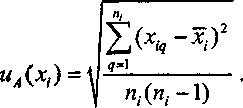 Если количество наблюдений n мало, а метод измерений статистически хо- рошо исследован ранее проводимыми измерениями и известна оценка средне- квадратического отклонения результатов измерений Si, то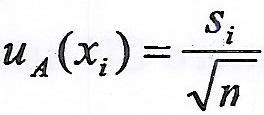 Оценивание неопределенности по типу ВПрименяется, когда неопределенность, связанная оценкой xi входной вели- чины Xi необходимо оценить по методу, который не заключается в статисти- ческом анализе ряда наблюдений.Стандартная неопределенность измерения u(xi) получается при этом с по- мощью метрологически обоснованной оценки изменчивости входной вели- чины Xi, учитывая всю имеющуюся информацию:значения из других, ранее проведенных измерений;значения, полученные в результате опыта или общих знаний о поведении и свойствах применяемых материалах или приборов;данные производителя;значения, содержащиеся в свидетельствах о калибровках или других удо- стоверениях;неопределенности измерения, связанные со справочными значениями из справочной литературы.Процесс оценки неопределенности по типа В – творческий и неоднознач-ныйЕсли известно только одиночное значение для величины Xi, напри-мер, одно измеренное значение, полученное из ранее проведенного измерения, справочное значение из литературы или поправка, то такое значение использу- ется в качестве оценки xi.Если при этом также дается стандартная неопределенность измерения u(xi), связанная со значением xi, то необходимо в качестве неопределенности использовать это значение u(xi) .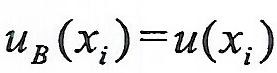 Если известна расширенная неопределенность U(xi) и коэффициент охватаk, то стандартную неопределенность определяют: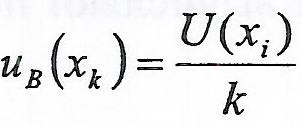 Если коэффициент охвата не указан, то принимают:k = 1.73 - если можно предположить равномерный закон распределения (например, при округлении результата)k = 2,0 если можно предположить нормальное распределение и оценка U(xi) соответствует вероятности охвата 0,95 (например при аттестации рабочих эталонов, для которых установлена доверительная вероятность 0,95)k = 2.6 если можно предположить нормальное распределение и оценка U(xi) соответствует вероятности охвата 0,99 (например при аттестации первич- ных и вторичных эталонов для доверительной вероятности 0,99);k = 3 если можно предположить нормальное распределение и оценка U(xi) пределом допускаемых изменений параметра, установленным в нормативной документации (например, предел допускаемой погрешности измерений);k = 2 во всех остальных случаях, когда нет информации о виде распределе-ния.Если для величины Xi из теоретических или экспериментальных основможет предполагаться распределение вероятностей, то математическое ожидание и квадратный корень из дисперсии этого распределения используются как, соответственно, оценка xi и связанная с ним стандартная неопределенность измерения u(xi).Если могут быть оценены для значения величины Xi только верхняя и нижняя граница а+ и а- (например, данные производителя об измерительном приборе, область изменчивости температуры, погрешность округления или от- брасывания вследствие автоматической обработки данных), тоПри отсутствии другой информации принимают равномерное или прямо- угольное распределение вероятностей входной величины Xi с постоянной плотностью вероятности. Для этого случая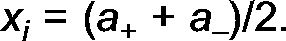 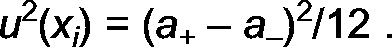 Если выполняется условие а- = а+ , то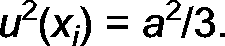 Если можно ожидать, что значения, вблизи границ интервала менее веро- ятны, чем в центре, то прямоугольное распределение заменяют симметричным трапецеидальным распределением с шириной нижнего основания а+ - а = 2а и шириной верхнего основания 2ар, где 0 < р < 1. Тогда: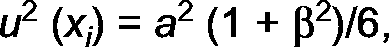 При р →1 это распределение стремится к прямоугольному, а при р → 0 — ктреугольному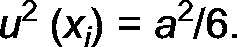 Если имеется информация о классе точности, то можно воспользоваться зависимостями, представленными в таблице 2Таблица 2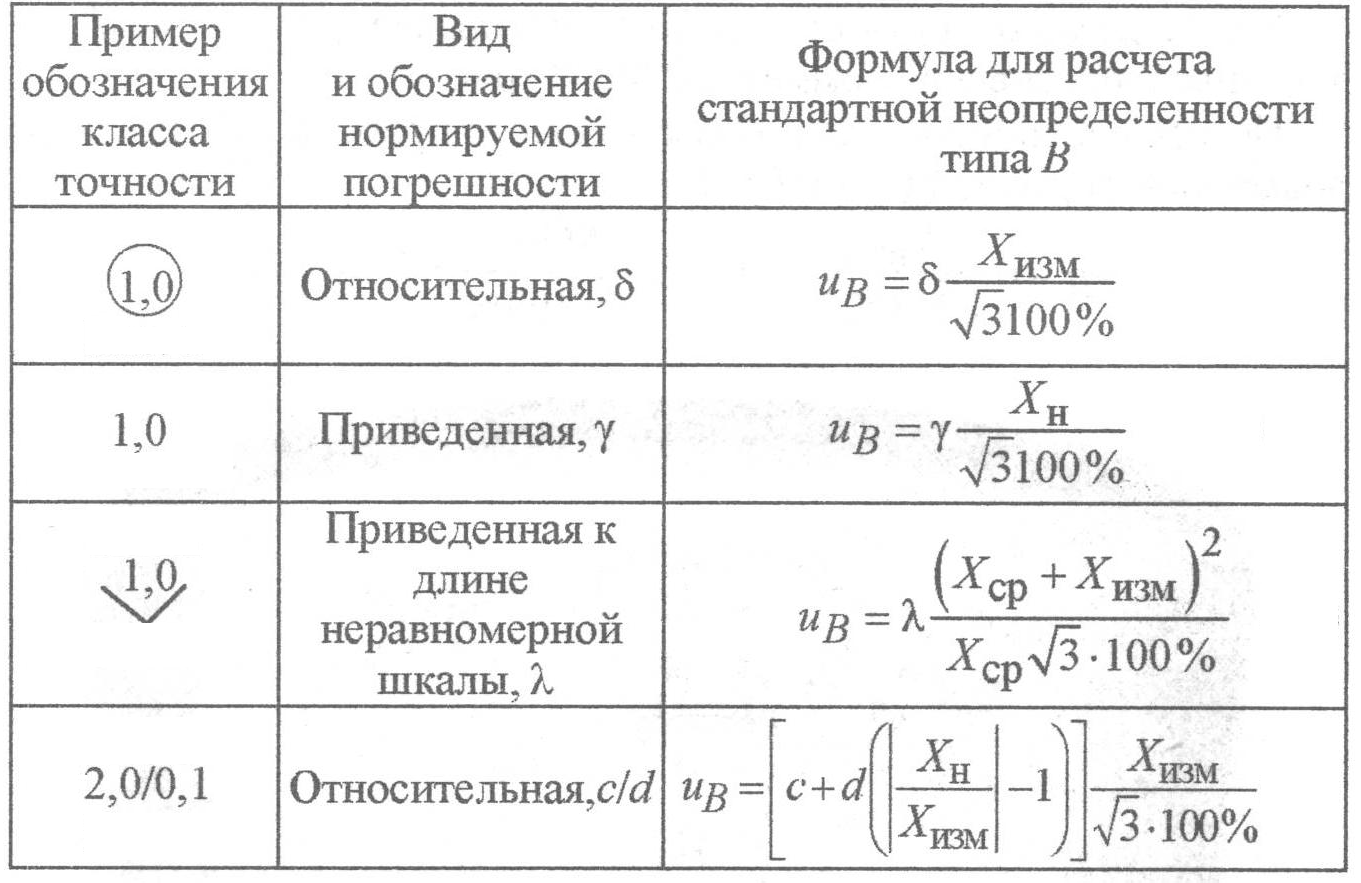 Оценивание суммарной стандартной неопределенности результата измеренияКоэффициенты чувствительностиНеопределенность каждой входной величины u(xi) оказывает определенный вклад в неопределенность результата измерения ui (y). Этот вклад определяется в зависимости от уравнения измерения посредством умножения стандартной не- определенности входной величины на коэффициент чувствительности сi :ui (y). = u(xi)• сi ,	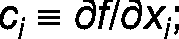 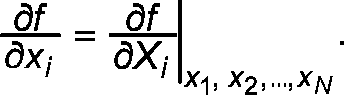 Суммарная стандартная неопределенность для некоррелированных входных величин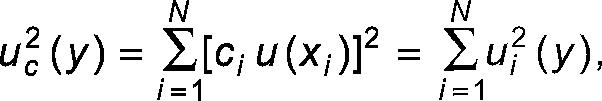 Если модель измерения имеет вид степенной зависимости, то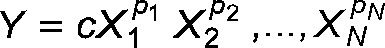 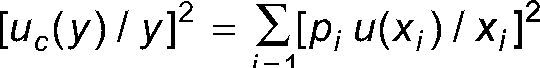 Если модель измерения является суммой или разностью входных величин,тоY = ΣpiXi	u 2(y) =Σp 2•u2(x ).Построение бюджета неопределенностиБюджет неопределенности – это таблица, в которой сведены все данные по учитываемым входным величинам, их оценкам, оценкам их стандартных неоп- ределенностей, вкладов в суммарную неопределенность, коэффициентам чувст- вительности, расширенной неопределенности. Возможный вид бюджета пред- ставлен в таблице 3Таблица 3нияОценивание расширенной неопределенности результата измере-Расширенная неопределенность U(y) - произведение суммарной стандарт-ной неопределённости u(y) и коэффициента охвата k.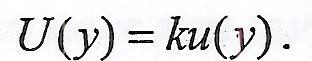 Тогда результат измерений представляется выражением:Y = y±U(y), или y-U(y)≤Y≤ y+U(y)Определение коэффициента охватаЗначение коэффициента охвата k выбирают на основе уровня доверия P, требуемого для интервала. Обычно k принимает значения от 2 до 3, однако в особых случаях значение k может находиться вне этих границ.Если распределение вероятностей с оценками его параметров у и ис(у) близко к нормальному, все неопределенности оценены по типу А, а число эффективных степеней свободы при оценивании ис(у) достаточно велико, то напрактике принимают k = 2 соответствует уровню доверия 95 %, или k = 3 — интервалу с уровнем доверия, близким к 99 %.Также можно подходить независимо от закона распределения состав- ляющих и типа их определения (А или В), если ни одна из них не является доминирующей, и их несколькоБолее подробные данные для нормального закона распределения в табл. 4. Таблица 4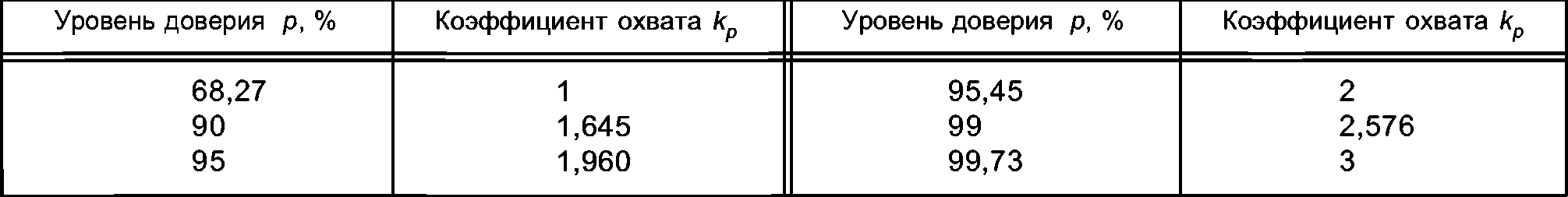 При многократных измерениях с небольшим n коэффициент охвата k принимают равным квантилю распределения Стьюдента при вероятности охва- та Р и эффективном числе степеней свободы νeff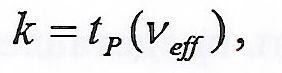 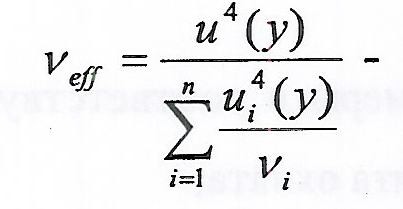 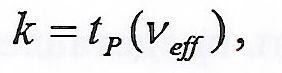 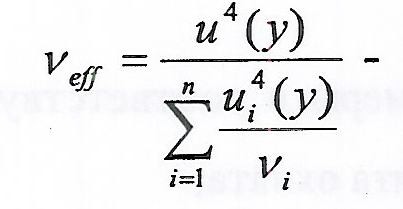 Здесь νi число степенней свободы при оценке i-входной величины.Значения коэффициента охвата для различных νeff представлены в таблице5 Таблица 5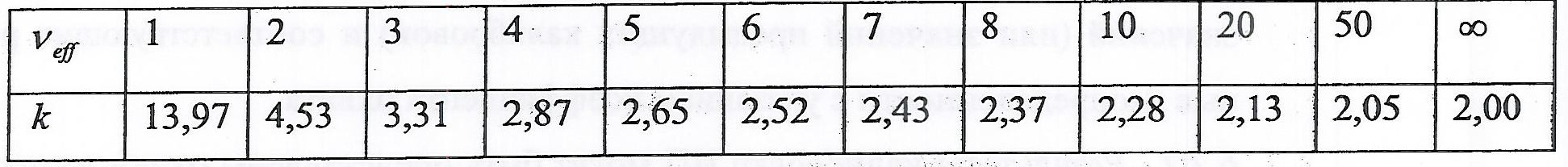 При оценке неопределенности входной величины по типу А при n по- вторных измерениях число степеней свободы νi принимается равным n-1.При оценке неопределенности входной величины по типу В число степе- ней свободы νi принимается равным ∞.Если по типу А оценивается неопределенность только одной входной ве- личины, то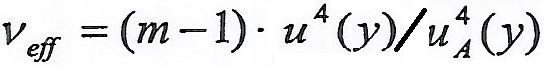 Если есть информация о нормальном законе распределения Y или нет ни- какой информации, то рекомендуется принять k = 2 (при этом P = 0.95).В случае, когда все неопределенности определены по типу В при рав- номерном законе, тогда значение коэффициента охвата определяется из табли- цы 6.Таблица 6Здесь u1(y) и u2(y)   два доминирующих равномерно распределенных вклада в неопределенность по типу В, причем u2(y) ≤ u1(y)В случае, когда есть ОДНА доминирующая неопределенность по ти- пу В, распределенная по равномерному закону распределенная, значение ко- эффициента охвата определяется : k = p·1,73. Таким образом, для вероятности охвата p = 95%, соответствующий коэффициент охвата составляет k = 1,65.Если есть ДВЕ доминирующие неопределенности, которые описыва- ются прямоугольными распределениями с полуширинами интервалов a1 и a2 , результатом их свертки является симметричное трапецеидальное распреде- ление с полушириной основания и вершины, соответственно:а = a1 + a2 и b = a1 − a2.Тогда определяют коэффициент β = b/a и рассчитывают: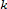 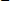 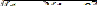 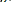 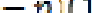 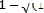 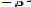 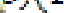 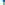 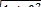 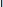 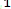 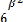 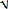 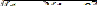 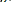 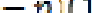 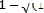 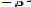 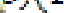 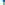 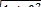 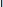 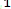 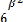 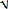 При наличии нормально распределенных вкладов неопределенности их объединяют в единый вклад uн(y). Тогда значение k определяют из таблицы 7 в зависимости от:- uн(y) / u1(y) – отношение вклада нормально распределенных величин к наибольшему вкладу равномерно распределенной величины- u2(y) / u1(y) - отношение второго по величине равномерно распределенно- го вклада к наибольшему равномерно распределенному вкладу.Таблица 7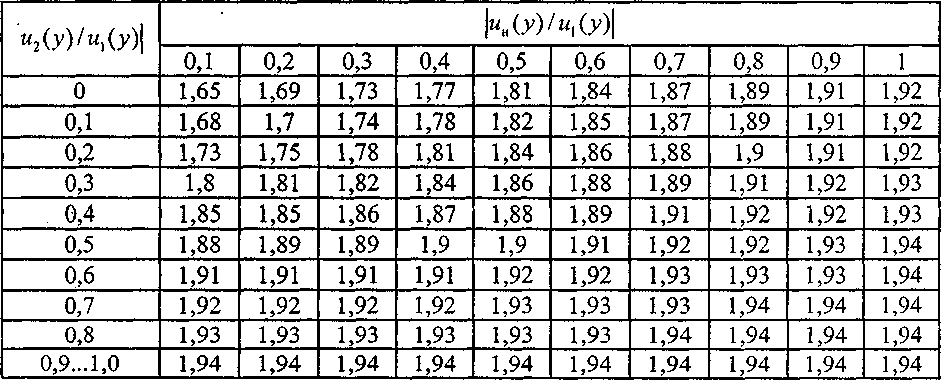 Запись результата измеренийРезультат измерений сопровождается записью, котора формулируется сле- дующим образом;«Измеренное значение величины равно Y = y±U(Y), где число, стоящее по- сле  знака  ±  расширенная  неопределенность U(y) =  ku(y),  полученная  для  сум- марной стандартной неопределённости u(y) =… и коэффициента охвата k = …., соответствующего уровню доверия …. % для	распределения».Задание 2. Многократное измерениеУсловие заданияПри многократном измерении одной и той же физической величины полу- чена серия из 24 результатов измерений Qi; i  [1...24]. Эти результаты после внесения поправок представлены в таблице 8. Определить результат измерения, считая, что влиянием систематических погрешностей, и других входных вели- чин (влияющих факторов), за исключением погрешности в результате дискрет- ности отсчета, можно пренебречь.Таблица 8 – Исходные данныеУказания по выполнениюСерию экспериментальных данных студент выбирает из таблицы 8 по предпоследней и последней цифрам шифра. Например, шифру 96836 соответст- вует серия, включающая все результаты измерений, которые приведены в стро- ке 3 и столбце 6.Результат измерения следует получить с вероятностью охвата 0,95.Порядок расчетаОбработка экспериментальных данных проводится по следующему алго- ритму:составление модельного уравнения;оценивание входных величин и стандартных неопределенностей входных величин;оценка числового значения измеряемой величины (условного значения);вычисление коэффициентов чувствительности и вкладов неопределенно- сти входных величин в неопределенность измеряемой величины;вычисление суммарной стандартной неопределенности;составление бюджет неопределенности;определение эффективного числа степеней свободы и расширенной не- определенности;запись результата измерения с учетом неопределенностиСоставление модельного уравненияМодельное уравнение – это математическая связь между всеми величина- ми, о которых известно, что они причастны к измерению. С учётом исходных данных задачи и примечания к условию модельное уравнение может быть пред- ставлено в следующем виде:Y = Q + Δд,	(2)где Y – значение измеряемой величины; Q – показание прибора;Δд –погрешность от дискретности отсчёта (определяется по цене деления шкалы прибора.Оценка значений входных величин и их стандартных неопреде- ленностейОценка значения входной величины Q и ее стандартной неопре- деленностиИзмеряемая величина определяется путем многократных измерений, по- этому значение величины определяется как среднее арифметическое результа- тов измерений, а стандартное отклонение определяется по типу А как среднее квадратическое отклонение среднего арифметического. Алгоритм следующий.Определить точечные оценки результата измерения: среднего арифмети- ческого Q и среднего квадратического отклонения SQ результата измерения.Обнаружить и исключить ошибки. Для этого необходимо:вычислить	наибольшее по абсолютному значению нормированное отклонение 	;Qзадаться доверительной вероятностью Р и из соответствующих таблиц (например, таблица В.1) с учетом q = 1 – Р найти соответствующее ей теорети- ческое (табличное) значение νq;сравнить ν с νq.Если ν > νq, то данный результат измерения Qi является ошибочным, он должен быть отброшен. После этого необходимо повторить вычисления по пунктам 1 и 2 для сокращенной серии результатов измерений. Вычисления про- водятся до тех пор, пока не будет выполняться условие ν < νq.При этом значение q величиы Q будет равняться среднему арифметическо- му значению результатов измерений после исключения ошибочных результа- тов: q = Q .Определить стандартную неопределенность входной величины Q как среднее квадратическое отклонение среднего арифметического из выражения:u(Q)  SQ	,гдеSQ -	среднее	квадратическое	отклонение	результатов	измерений,полученное после исключения ошибочных результатов;n	–	оставшееся	после	исключения	ошибочных результатов	число измерений;Проверить гипотезу о нормальности распределения оставшихся результа- тов измерений.Проверка выполняется по составному критерию. Применив критерий 1, следует:вычислить отношение Qi  Qd 	1	;задаться доверительной вероятностью P1 (рекомендуется принять P1 = 0,98) и для уровня значимости q1 = 1 – Р1 по соответствующим таблицам (на- пример, таблица Г.1) определить квантили распределения d1-0,5ql и d0,5q1;сравнить d с d1-0,5ql и d0,5q1.Если выполняется неравенство d1-0,5q1 < d < d0,5q1, то гипотеза о нормальном законе распределения вероятности результата измерения согласуется с экспери- ментальными данными.Применив критерий 2, следует:задаться доверительной вероятностью Р2 (рекомендуется принять Р2 = 0,98) и для уровня значимости q2 = 1 – Р2 с учетом n определить по соответст- вующим таблицам (например, таблица Г.2) значения m и Р*;для вероятности Р* из таблиц для интегральной функции нормированного нормального распределения Ф(t) (например, таблица Б.1) определить значение t и рассчитать Е = t∙SQ.Если не более m разностей | Q i - Q | превосходит Е, то гипотеза о нормаль- ном законе распределения вероятности результата измерения согласуется с экс- периментальными данными, закон можно признать нормальным с вероятностьюР0  (Р1 + Р2 – 1).Если хотя бы один из критериев не соблюдается, то гипотезу о нормально- сти распределения отвергают.Оценка значения входной величины Δд и ее стандартной неопределенностиЗначение величины Δд определяется, как середина интервала погрешно- сти от дискретности отсчёта. Данная погрешность определяется как ± половина цены деления. Из анализа исходных данных видно, что цена деления прибора: с= 1, следовательно, погрешность от дискретности отсчета: ±0,5 с = ±0,5·1 = ±0,5. Поэтому значение Δд равн середине диапазона ее возможного изменения, т.е. 0.Стандартная неопределенность Δд оценивается как неопределенность по типу В. Поскольку нет информации о возможном законе распределения этой ве- личины, принимаем закон равномерным, тогдаu(Δд) = Δд /	.Оценка значения выходной величиныЗначение (опорное) выходной величины (результата измерения) определя- ется путем подстановки   найденных значений входных величин в выражение (2).Вычисление коэффициентов чувствительности и вкладов неоп- ределенностей входных величин в неопределенность измеряемой величиныЗначения коэффициентов чувствительности определяются в общем слу- чае, как:Сi = дY/дXi ,где Xi –входная величина уравнения измерения (2).Поскольку уравнение (2) аддитивно, значение всех коэффициентов чув- ствительности раны: СQ = Сд = 1.Следовательно вклады неопределенностей входных величин в неопреде- ленность измеряемой величины равны значениям неопределенностей входных величин.Вычисление суммарной стандартной неопределенности результа- та измеренияПринимая входные величины уравнения измерения в качестве независи- мых величин, суммарную стандартную неопределенность результата измерения определяем из уравнения:u(Y ) 	,2.2.9. Составление бюджета неопределенностиВычисление расширенной неопределённостиСогласно заданию значение вероятности охвата P = 0,95, которое соответ- ствует «результатам измерения общего назначения».Анализируя входные величины, отмечаем, что имеют место две состав- ляющие суммарной неопределенности, одна из которых определена по тира А и имеет нормальный закон распределения, а другая – по типу В и имеет равно- мерный закон распределения.В этом случае коэффициент охвата k рекомендуется принимать равным квантилю распределения Стьюдента (например, таблица 5) при вероятности ох- вата Р = 0,95 и эффективном числе степеней свободы νeff, определяемом по формуле: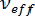 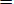 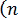 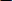 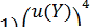 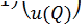 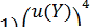 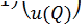 При этом расширенную неопределённость определяем по формуле:U(Y) = ku(Y).Округляем данное значение по правилам округления результатов измере- ний (до 1 значащей цифры, если первая значащая цифра больше 3, и до 2 зна- чащих цифр, если первая цифра меньше или равна 3).Запись результата измерения с учётом неопределённости. Результат измерений сопровождается записью, котора формулируется сле-дующим образом;«Измеренное значение величины равно Y = y±U(Y), где число, стоящее по- сле знака ± расширенная неопределенность U(Y) = ku(Y), полученная для сум- марной стандартной неопределённости u(Y) =… и коэффициента охвата k = …., соответствующего уровню доверия …. % для ……….распределения при эффек- тивном числе степеней свободы νeff = …»Задание 3. Обработка результатов серий измеренийУсловие заданияПри многократных измерениях одной и той же величины получены две се- рии по 12 (nj) результатов измерений в каждой. Эти результаты после внесения поправок представлены в таблице 8. Вычислить результат многократных изме- рений, принимая, что влиянием систематических погрешностей, и других вход- ных величин (влияющих факторов), включая погрешности в результате дис- кретности отсчета, можно пренебречь.Указания по выполнениюСерии в таблице 8 студент выбирает по предпоследней и последней циф- рам шифра: например, шифру 96836 соответствуют все результаты измерений, которые приведены в строке 3 (серия 1) и столбце 6 (серия 2).Результат измерения следует получить с достоверностью 0,95.Приния во нимание условие, согласно которому можно пренебречь всеми влияющими факторами, уравнение измерения включает только одну входную величину – результат измерения Q и может быть представлно в виде:Y = Q.В этом лучае суммарная стандартная нелпределенность результата измере- ния равняется стандартной неопределенностии отсчетов при многократном из- мерении: u(Y) = u(Q).Порядок расчетаОбработку результатов двух серий измерений целесообразно осуществлять по алгоритмам с учетом 10...15 < n < 40...50.Обработать экспериментальные данные в каждой j-й серии отдельно по алгоритму, изложенному в задании 2 (алгоритм обработки многократных изме- рений), при этом:определить оценки результата измерения Qj и среднего квадратического отклонения SQJ;обнаружить и исключить ошибки;проверить	гипотезу о нормальности распределения оставшихся ре- зультатов измерений.Проверить	значимость различия средних арифметических серий по сле- дующему алгоритму:вычислить моменты закона распределения разности:G = Q 1 - Q 2,SG 	;задавшись доверительной вероятностью Р, определить из соответс- твующих таблиц интегральной функции нормированного нормального распре- деления Ф(t) (например, таблица Б.1) значение t;сравнить |G| с t  SG.Если |G|  t ∙ SG, то различие между средними арифметическими в сериях с доверительной вероятностью Р можно признать незначимым.Проверить равнорассеянность результатов измерений в сериях по сле- дующему алгоритму:определить значение шее);2	2Q1	Q 2(делить большее значение на мень-задавшись доверительной вероятностью Р, определить из соответ- ствующих таблиц (например, таблица Е.1) значение аргумента интегральной функции распределения вероятности Фишера 0;сравнить  с 0.Если  < 0, то серии с доверительной вероятностью Р считают рассеянны-ми.Обработать совместно результаты измерения обеих серий с учетом того,однородны серии или нет.Если серии однородны (равнорассеянны с незначимым различием средних арифметических), то все результаты измерения следует объединить в единый массив и выполнить обработку по следующему алгоритму:определить оценку результата измерения Q и стандартную неопределен- ность u(Y):Q  n1Q1  n2Q2  n1  n2 ;u(Y ) 1	n 1S 2n 1S 2n Q Q 2   n  Q Q 2 ;n1  n2n1  n2  1Q1	2Q 2	1	1	2	2– задавшись вероятностью охвата Р, определить из таблиц распределения Стьюдента (например, таблица Д.1) значение коэффициента охвата k = t длячисла степеней свободы eff 22n1 11   n 11 ;определить расширенную неопределенность: U(Y)= ku(Y).Если серии не равнорассеянны с незначимым различием средних арифме- тических, то совместную обработку результатов измерений следует выполнять с учетом весовых коэффициентов по следующему алгоритму:определить оценки результата измерения Q и стандартной неопределен-ности u(Y):u(Y ) 	1	SQ1  SQ 2;       	2     S 2	  2     S 2  nQ   S 2 Q	 	j Q ;S 2	j1	j	1	Qjаналогично предыдущему случаю, задавшись вероятностью охвата Р, оп- ределить коэффициент охвата k = t и расширенную неопределенность U(Y).Если различие средних арифметических в сериях признано значимым, то результаты измерений в каждой серии следует обработать раздельно по алго- ритму многократных измерений.Задание 4. Функциональные преобразования результатов измерений (косвенные измерения)Условие заданияПри многократных измерениях независимых величин X и Y получено по 12результатов измерений. Эти результаты после внесения поправок представ- лены в таблице 8. Определить результат вычисления Z = f (X, Y), (вид функции Z и характер величин X, Y, Z представлены в таблице 9). Влиянием систематиче- ских погрешностей, и других входных величин (влияющих факторов), включая погрешности в результате дискретности отсчета, можно пренебречьТаблица 9 – Исходные данныеУказания по выполнениюЗначения X и Y студент выбирает соответственно по предпоследней и по- следней цифрам шифра: например, шифру 96836 соответствуют значения X, представленные в строке 3, и значения Y, представленные в столбце 6 таблицы 8.Вид уравнения измерения (функции Z) студент выбирает по последней цифре шифра, например, шифру 96836 соответствует функция Z, представлен- ная в строке 6 таблицы 9.При определении Z следует предварительно выразить значения величин Xи Y в единицах системы СИ.Порядок расчетaОбработку экспериментальных данных при функциональном преоб- разовании результатов измерений целесообразно осуществлять по следующему алгоритму, принимая во внимание, что n = 12, следовательно, порядок расчетов и их содержание определяются условием 10...15 < n < 40...50:составление модельного уравнения;оценивание входных величин и стандартных неопределенностей входных величин;оценка числового значения измеряемой величины (условного значения);вычисление коэффициентов чувствительности и вкладов неопределенно- сти входных величин в неопределенность измеряемой величины;вычисление суммарной стандартной неопределенности;составление бюджет неопределенности;определение эффективного числа степеней свободы и расширенной не- определенности;запись результата измерения с учетом неопределенности.Составление модельного уравненияЗаписать уравнение измерения в виде функции, представленной в таблице9:Z = f(X, Y)	(3)Оценивание входных величин и стандартных неопределенностей входных величинОбработать результаты измерений величин X и Y отдельно по алгоритму обработки результатов многократных измерений, изложенному во втором зада- нииих при этом:определить средние арифметические значения входных веричин X, У изначения стандартных отклонений (средних квадратическ отклонений) Sx, Sy;обнаружить и исключить ошибки;проверить гипотезу о нормальности распределения оставшихся ре- зультатов измерений;принять за значения входных величин их средние арифметические значе- ния, а за стандартную неопределенность (по типу А) – средние квадратические отклонения средних арифметических:где nx, ny – числа оставшихся результатов измерений соответственно X и Yпосле исключения ошибок2.4.6. Оценка числового значения измеряемой величины (условного значения)Определить значение z выходной величины Z, подставив в выражение (3) значения входных величин:z  f x,y f X,Y .Определение поправки 2 f	2	2 f	2 θ  0,5X 2  SX  Y 2  SY  .Вычисление коэффициентов чувствительности и суммарной стан- дартной неопределенности результата измеренийu(Z ) 	,Составление бюджет неопределенностиОпределение эффективного числа степеней свободыЕсли законы распределения вероятности результатов измерения X и Y при- знаны нормальными, то коэффициент охвата k можно определить для принятой вероятности охвата Р из таблиц для распределения Стьюдента (например, таб- лица Д.1). При этом число степеней свободы νeff определяется из выражения f2	 f2  2 	1 f4	1 f4  eff  X  u( X )   Y  u(Y )  : n1   X u( X )  n  1   Y  u(Y )   .		  x		y	 Если гипотеза о нормальности распределения результатов измерения X или (и) Y отвергается, то k целесообразно определить из неравенства Чебышева:P  1  1k 2 .Определение расширенной неопределенностиЗначение расширенной неопределенности результата измерений определя- ется из выраженияU(Z) = ku(Z).Запись результат измерений.Результат измерений сопровождается записью, котора формулируется сле- дующим образом;«Измеренное значение величины равно Z = z+θ ±U(Z), где число, стоящее после  знака  ±  расширенная  неопределенность  U(Z)  =  ku(Z),  полученная  для суммарной стандартной неопределённости u(Z) =… и коэффициента охвата k =…., соответствующего уровню доверия …. % для … распределения при эффек- тивном числе степеней свободы νeff = …»Задание 5. Обработка экспериментальных данных при изучении зависимостейУсловие заданияПри многократных совместных измерениях величин X и Y получено по 20(n) пар результатов измерений. Эти результаты после внесения поправок пред- ставлены в таблице 4. Определить уравнение регрессии Y по X: Y = f (X).Указания по выполнениюСерии экспериментальных данных студент выбирает из таблицы 10 по пред- последней и последней цифрам шифра. Например, шифру 96836 соответствуют серии, включающие все результаты измерений X (числитель) и Y (знаменатель), которые представлены в строке 3 и столбце 6.Считать, что результаты измерений не содержат ошибок.Таблица 10 – Исходные данныеПорядок расчетаОбработку экспериментальных данных при изучении зависимостей целесо- образно осуществлять по следующему алгоритму.В осях координат X и Y построить n экспериментальных точек с коорди- натами Xi ,Yi, i  (1…20) и по характеру расположения точек принять гипотезу о виде уравнения регрессии Y на X.В качестве уравнения регрессии целесообразно использовать полином сте- пени m:Y = А + В∙Х + С∙Х2 + ... + К∙Хm.В первом приближении для решения данной задачи рекомендуется принятьm = 1, т.е.Y = А + В∙Х.Определить параметры уравнения регрессии по методу наименьших квадратов. Для этого необходимо:– составить систему уравнений по числу рассчитываемых параметров:  0 ;A  0 ;B  0 ; … ;C  0 ,Kгде   Y1 A  B  X   C  X 2  ...  K  X m 2  .Например, для линейного уравнения регрессии система уравнений имеетвид:n	n	nB X 2  A X   X Yi	i	i   i1	1	1n	nB Xi   nA  Yi1	1– решить систему уравнений и определить неизвестные параметры. Напри- мер, для линейного уравнения регрессии решение имеет вид:n X Y  X Y	 X 2 Y X X YB 	i ii	i ; A 	i	ii	i   i .n X 2   X  2n X 2  X  2Проверить правильность выбора вида уравнения регрессии. Для этого следует применить непараметрические критерии серий и инверсий:рассчитать отклонения экспериментальных значений Yi от соответс- твующих значений Ypi, рассчитанных для того же аргумента Xi по полученному уравнению регрессии:Yi = Yi – Ypi;построить в осях координат X, Y полученные значения Yi для со- ответствующих Xi;записать последовательность значений Yj по мере возрастания   Xj, Xj  [l,n];рассчитать число серий N в полученной последовательности Yj (под се- рией в данном случае понимают последовательность отклонений одного знака, перед и после которой следуют отклонения противоположного знака или нет вообще никаких отклонений);задавшись доверительной вероятностью Р (уровень значимости  = 1 – Р) для n = 20 определить по соответствующей таблице (например, таблица Ж.1) допустимые границы N1-0,5 и N0,5;рассчитать число инверсий А в полученной последовательности Yj (под инверсией понимается событие, заключающееся в том, что Yj > Yjk при k > j):n1A 	Aj ,1где AJ – это число инверсий j-гo члена последовательности, т.е. число чле- нов последовательности, которые, будучи расположенными в последовательно- сти после j-го члена, имеют значение меньшее, чем Yj;задавшись доверительной вероятностью Р (уровень значимости  = 1 – Р) для n = 20 определить по соответствующей таблице (например, таблица И.1) до- пустимые границы A1-0,5 и A0,5;сравнить А с A1-0,5 и A0,5.Если выполняются неравенстваN1-0,5 < N  N0,5; A1-0,5 < A  A0,5,то с выбранной доверительной вероятностью Р можно считать, что отклонения экспериментальных значений Yi, от соответствующих значений Yрi найденного уравнения регрессии являются случайными, не содержат аддитивного, мульти- пликативного или колебательного трендов, т.е. рассчитанное уравнение регрес- сии достоверно описывает экспериментально исследуемую зависимость между величинами X и Y.Если хотя бы одно из указанных выше неравенств не выполняется, то сле- дует пересмотреть выбор вида уравнения регрессии. В частности, можно увели-чить степень полинома m на единицу и повторить вычисления по описанному выше алгоритму. Например, для полинома второй степени:Y = А + В∙Х + С∙Х2.С целью определения параметров уравнения регрессии в данном случае не- обходимо решить систему уравнений:C  X 41nB X 3 1nA X 2 1n  X1n2Y ;C X 31nB X 2 1nA X i 1  X1ni Yi  ;C X 21B X i 1nA  Yi1ЛИТЕРАТУРАГОСТ 34100.1-2017/Руководство ИСО/МЭК 98-1:2009 Неопределен- ность измерения. Часть 1. Введение в руководства по неопределенности изме- ренияГОСТ 34100.3-2017/Руководство ИСО/МЭК 98-3:2008 Неопределен- ность измерения. Часть 3. Руководство по выражению неопределенности изме- ренийВведение к «Руководству по выражению неопределенности измерения» и сопутствующим документам. Оценивание данных измерений / Пер. с анг. под науч. ред. д.т.н., проф. В.А. Слаева, д.т.н. А.Г. Чуновкиной. — СПб.: «Профес- сионал», 2011. — 58 с.: ил.Шишкин И.Ф. Метрология, стандартизация и управление качеством. - М.: Изд-во стандартов, 1990.Бронштейн И.Н. Справочник по математике для инженеров и учащихся вузов / И.Н. Бронштейн, К.А. Семендяев. - М.: Наука, 1986.- 544 с.Атамалян Э.Г. Приборы и методы измерения электрических величин.- М.: Высшая школа, 1989.- 384 с.Бендат Дж. Прикладной анализ случайных данных / Дж. Бендат, А. Пирсол. - М.: Мир, 1989. - 540ПРИЛОЖЕНИЕ В(справочное)Интегральная функция нормированного нормального распределения Ф(t)2	t       t 2Таблица Б.1 – Распределение2Ô( t ) 	 	 e 2 dt2 0Продолжение таблицы Б.1ПРИЛОЖЕНИЕ Г(справочное)ν-критерийТаблица В.1 – Значения νq при различных n, qПРИЛОЖЕНИЕ Д(справочное)Составной критерийТаблица Г.1 – Статистика dТаблица Г.2 – Значения m и P*ПРИЛОЖЕНИЕ Е(справочное)Распределение СтьюдентаТаблица Д.1 – Коэффициент СтьюдентаПРИЛОЖЕНИЕ Ж(справочное)Распределение ФишераТаблица Е.1 – Значения 0 для различных значений n1, n2и доверительной вероятности PПРИЛОЖЕНИЕ З(справочное)Критерий серийТаблица Ж.1 – Процентные точки распределения серий (вероятность P[rn>rn;α]=α, n=N1=N2=N)ПРИЛОЖЕНИЕ К(справочное)Критерий инверсийТаблица И.1 – Процентные точки распределения числа инверсий (вероятность P[АN>АN;α]=α, где N – общее число значений)Предпо- следняя цифрашифраПоследняя цифра шифраПоследняя цифра шифраПоследняя цифра шифраПоследняя цифра шифраПоследняя цифра шифраПоследняя цифра шифраПоследняя цифра шифраПоследняя цифра шифраПоследняя цифра шифраПоследняя цифра шифраПредпо- следняя цифрашифра1234567890123456789101110…1001,0Qa = 1Δнсп=±0,2 с=1-50…+50 1,5Qa = -1,2Δнсп=±0,1 с=20…500,02/0,01Qм = 1.1Δнсп=±0,1 с=0,50…504,0Qм = 0.9Δнсп=±0,1 с=0,5-30…+30 1,5Qм = 1.2 Δнсп=±0,08с=0,50…500,2/0,1Qа = -0.5 Δнсп=±0,15 с=10…1004,0Qа = 0Δнсп=±0,4 с=2-50…+50 2,5Qа = 0Δнсп=±0,2 с=10…304,0Qа = 1Δнсп=±0,3 с=1-10…+10 1,0Qм = 1,1 Δнсп=±0,05 с=0,52норм. Sx = 0,1P = 0,9Qa = 1Δнсп=±0,2 с=1норм. Sx = 0,5P = 0,95Qa = 1,3Δнсп=±0,1 с=2норм. Sx = 1P = 0,9Qa = -1Δнсп=±0,1 с=2норм. Sx = 0,6P = 0,98Qa = 0,5Δнсп=±0,1 с=0,5норм. Sx = 0,3P = 0,9Qa = 0 Δнсп=±0,08 с=0,5норм. Sx = 0,1P = 0,95Qa = -1,0Δнсп=±0,4 с=2норм. Sx = 0,3P = 0,99Qa = 1,1Δнсп=±0,1 с=1норм. Sx = 0,5P = 0,8Qa = 0Δнсп=±0,2 с=1норм. Sx = 0,6Qa = 1,0 Δнсп=±0,05 с=0,5норм. Sx = 0,2P = 0,8Qa = -0,8Δнсп=±0,3 с=13-30…+50 2,5Qa = 1Δнсп=±0,1 с=1-50…+30 2,5Qa = 1Δнсп=±0,1с=20…1501,0Qм = 1,1 Δнсп=±0,15 с=1,5-20…+20 1,5Qм = 0,9Δнсп=±0,1 с=0,50…502,5Qa = 0 Δнсп=±0,15 с=0,5-10…+20 2,0Qa = 0,1 Δнсп=±0,15 с=0,50…304,0Qм = 1,2Δнсп=±0,1 с=0,50…500,03/0,01Qa = 0Δнсп=±0,2 с=10…100,02/0,01Qa = 1,0 Δнсп=±0,05 с=0,20…301,0Qa = 1,1Δнсп=±0,2 с=0,54норм. Sx = 0,2P = 0,99Qa = 0Δнсп=±0,1с=0,5норм. Sx = 0,3P = 0,8Qм = 1,0Δнсп=±0,2 с=1норм. Sx = 0,4P = 0,95Qa = 0,8 Δнсп=±0,15 с=1равн. Sx = 0,4P = 0,95Qa = 1,0Δнсп=±0,1 с=0,5равн. Sx = 0,8P = 0,95Qм = 0,9Δнсп=±0,5 с=2равн. Sx = 0,6P = 0,95Qa = 1,0Δнсп=±0,2 с=2норм. Sx = 0,6P = 0,8Qa = 0,5Δнсп=±0,2 с=2норм. Sx = 0,2P = 0,9Qa = -0,5Δнсп=±0,2 с=2равн. Sx = 0,5P = 0,9Qa = 0,6Δнсп=±0,1 с=1равн. Sx = 0,3P = 0,9Qм = 1,2 Δнсп=±0,15 с=150…1004,0Qa = 1,0Δнсп=±0,5 с=2,5-50…+50 1,5Qм = 0,9 Δнсп=±0,15 с=10…304,0Qa = -1,0Δнсп=±0,1 с=1-20…+20 1,0Qa = 0Δнсп=±0,1 с=0,5-30…+30 0,04/0,02Qa = 1,0Δнсп=±0,1 с=10…504,0Qa = 0,5Δнсп=±0,1 с=2-100…100 0,1Qa = 0,1Δнсп=±0,1 с=21…1000,2Qa = 0Δнсп=±0,1 с=20…300,5Qa = 0,9Δнсп=±0,1 с=10…500,25Qa = 0,1 Δнсп=±0,15 с=1123456789101160…1004,0Qa = -0,5Δнсп=±0,1 с=20…500,4Qa = -0,2Δнсп=±0,1 с=1-10…+10 0,5Qa = -0,5 Δнсп=±0,05 с=0,5-30…+50 0,25Qм = 0,9Δнсп=±0,1 с=1-100…100 0,1Qa = 0,5Δнсп=±0,1 с=20…101,0Qa = 0,1 Δнсп=±0,05 с=0,50…500,1/0,2Qм = 1,1Δнсп=±0,1 с=10…1000,2/0,1Qм = 1,1Δнсп=±0,1 с=20…506,0Qa = 0,5Δнсп=±0,2 с=2-20…+20 0,3/0,2Qа = 0Δнсп=±0,1 с=17норм. Sx = 0,5P = 0,9Qa = 0,3Δнсп=±0,1 с=2норм. Sx = 0,2P = 0,95Qм = 1,1Δнсп=±0,1 с=2норм. Sx = 0,4P = 0,9Qм = 1,1Δнсп=±0,2 с=2норм. Sx = 0,6P = 0,8Qa = -1,0Δнсп=±0,3 с=2равн. Sx = 0,1P = 0,95Qa = 0,3 Δнсп=±0,05 с=2равн. Sx = 0,2P = 0,95Qa = -0,1Δнсп=±0,1 с=1равн. Sx = 0,4P = 0,95Qм = 0,8Δнсп=±0,4 с=2,5равн. Sx = 0,3P = 0,8Qa = -0,5Δнсп=±0,1 с=1норм. Sx = 0,1P = 0,9Qм = 0,95Δнсп=±0,1 с=1норм. Sx = 0,4P = 0,95Qa = -0,1Δнсп=±0,2 с=280…150,02/0,01Qa = 1,1Δнсп=±0,1 с=0,50…200,1Qм= 1,1Δнсп=±0,1 с=0,5-20…+30 0,25Qa = -0,1Δнсп=±0,2 с=1-30…+20 0,25Qa = -0,1Δнсп=±0,4 с= 10…800,05Qa = -0,05 Δнсп=±0,05 с=10…1000,1Qм= 0,9Δнсп=±0,1 с=10…506,0Qм= 1,2Δнсп=±0,5 с=1-10…20 4,0Qм= 0,9Δнсп=±0,2 с=1-20…+20 1,0Qм= 1,0Δнсп=±0,1 с=0,5-25…+25 1,5Qa = -0,5Δнсп=±0,1 с=190…500,02/0,01Qм = 1,1Δнсп=±0,2 с=10…100,1Qa = 0,1 Δнсп=±0,05 с=0,2-10…20 0,25Qм = 0,9 Δнсп=±0,05 с=0,5-50…+50 1,5Qa = 0,1Δнсп=±0,2 с=10…501,6Qм = 0,01Δнсп=±0,2 с=10…201,5Qм = 1Δнсп=±0,1 с=0,50…502,0Qa = 1Δнсп=±0,2 с=1-10…+10 0,01/0,02Qм = 1,1Δнсп=±0,1 с=0,50…150,5Qa = 0,1 Δнсп=±0,05 с=0,50…100,1Qa = 0,2 Δнсп=±0,05 с=0,20норм. Sx = 0,5P = 0,9Qa = 0,1Δнсп=±0,2 с=2норм. Sx = 0,9P = 0,9Qa = 0,9Δнсп=±0,2 с=2норм. Sx = 0,5P = 0,8Qм = 1,1Δнсп=±0,1 с=1норм. Sx = 0,9P = 0,8Qa = 0Δнсп=±0,1 с=2равн. Sx = 0,5P = 0,95Qa = 1,0Δнсп=±0,1 с=0,5равн. Sx = 0,8P = 0,95Qa = 0,8Δнсп=±0,5 с=2норм. Sx = 0,85P = 0,95Qa = 0,1Δнсп=±0,4 с=2норм. Sx = 0,4P = 0,99Qa = 0Δнсп=±0,4с=1норм. Sx = 0,1P = 0,95Qм = 1,1Δнсп=±0,1 с=0,5норм. Sx = 0,2P = 0,9Qa = 0,2Δнсп=±0,2 с=1Входная величинаОценка входной величи- ныСтандарт- ная	неоп- ределен- ностьВид неопре- деленности, распределе- ниеЧисло степеней свободыКоэффици- ент	чувст- вительно- стиВклад	в суммар- ную стан- дартную неопреде-ленность1234567XΔхаΔнспΔдВыходная величина		-	ре- зультат	измере- ния, YОценка выход- ной	ве- личины, yСтандарт- ная	сум- марная не- определен- ность,u(y)Эффектив- ноечисло степеней свободы,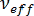 Уровень доверия, PКоэффици- ентохвата,kРасши- ренная неопреде- ленность, U(y)u2(y)/u1(y)1 … 0,80,70,60,50,40,30,20,1k1,941,931,921,901,871,821,751,68Предпо- следняя цифра шифраПоследняя цифра шифраПоследняя цифра шифраПоследняя цифра шифраПоследняя цифра шифраПоследняя цифра шифраПоследняя цифра шифраПоследняя цифра шифраПоследняя цифра шифраПоследняя цифра шифраПоследняя цифра шифраПоследняя цифра шифраПоследняя цифра шифраПредпо- следняя цифра шифра12345678901482483483484483483484484484481482495248348548248448348548248248148249248434834824824864834844844814804814834944482485486486483483483483481480492486548348448548248448348548548448348149464864864854834844854864804854854954847485484486482483484484481485485485492848448548748348248448248348448449248394844864844844814854844824834854824930483480487482481483486483483484493480484492487492483493487493485492493484495484495484495484492484ВходнаяОценкаСтандарт-Вид неопре-ЧислоКоэффици-Вклад	ввеличинавходнойная	неоп-деленности,степенейент	чувст-суммар-величи-ределен-распределе-свободывительно-ную стан-ныностьниестидартнуюнеопреде-ленность1234567QΔдВыходная Величина – результат измерения,YОценка выход- ной	ве- личины,yСтандарт- ная	сум- марная не- определен- ность,u(Y)Эффектив- ное число степеней свободы,Уровень доверия, PКоэффици- ент охвата, kРасши- ренная неопреде- ленность,U(Y)Последняя цифрашифраZ=f (X,Y)Характер и единицы величинХарактер и единицы величинХарактер и единицы величинПоследняя цифрашифраZ=f (X,Y)XYZ1Z=X/Yнапряжение, мВсила тока, мкАсопротивление2Z=X2Yсила тока, мкАсопротивление, Оммощность3Z=2X/Y2перемещение, мвремя, мсускорение4Z  2	XYиндуктивность, мкГнемкость, мкФпериод колебаний5Z=3X/4∙Y3масса, мкградиус сферы, мкмплотностьматериала6Z=X∙Y2/2индуктивность,мкГнсила тока, мАэнергия маг-нитного поля7Z=0,5X2/Yзаряд, пКлемкость, пФэнергияконденсатора8Z=X∙Y/(X+Y)сопротивление,Омсопротивление, Омсопротивление9Z=X/(Y+10)ЭДС, мВсопротивление, Омсила тока0Z  2	X Yмасса, гжесткость, Н/мпериод колебанийВходная величинаОценка входной величи- ныСтандарт- ная	неоп- ределен- ностьВид неопре- деленности, закон	рас- пределенияЧисло степеней свободыn-1Коэффици- ент	чувст- вительно- стиВклад	в суммар- ную стан- дартнуюнеопреде- ленность1234567XYВыходная вели- чина – результат измерения,ZОценка выход- ной	ве- личины,zСтандарт- ная	сум- марная не- определен- ность,u(Z)Эффектив- ное число степеней свободы,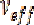 Уровень доверия, PКоэффици- ент охвата, kРасши- ренная неопреде- ленность,U(Z)Предпоследняяцифра шифраПоследняя цифра шифраПоследняя цифра шифраПоследняя цифра шифраПоследняя цифра шифраПоследняя цифра шифраПоследняя цифра шифраПоследняя цифра шифраПоследняя цифра шифраПоследняя цифра шифраПоследняя цифра шифраПредпоследняяцифра шифра123456789011234567891011021324249586977879621112131415161718192021101201311431491581701801881953212223242526272829303205215226237245258265275286293431323334353637383940431232133034235536437237938639554142434445464748495054054184314424494564684754854926515253545556575859606505518525530541550561569575583761626364656667686970760261362063163964865666266768287172737475767778798086967107157227327427527627707799818283848586878889909795802812822832840850858868870091929394959697989910008808919019129229359439579669752Ф(t)t2Ф(t)t2Ф(t)t2Ф(t)t2Ф(t)t0,682710,76991,20,83851,40,89041,60,92811,80,68751,010,77371,210,84151,410,89261,610,92971,810,69231,020,77751,220,84441,420,89481,620,93121,820,6971,030,78131,230,84731,430,89691,630,93281,830,70171,040,7851,240,85011,440,8991,640,93421,840,70631,050,78871,250,85291,450,90111,650,93571,850,71091,060,79231,260,85571,460,90311,660,93711,860,71541,070,79591,270,85841,470,90511,670,93851,870,71991,080,79951,280,86111,480,9071,680,93991,880,72431,090,80291,290,86381,490,9091,690,94121,890,72871,10,80641,30,86641,50,91091,70,94261,90,7331,110,80981,310,8691,510,91271,710,94391,910,73731,120,81321,320,87151,520,91461,720,94511,920,74151,130,81651,330,8741,530,91641,730,94641,930,74571,140,81981,340,87641,540,91811,740,94761,940,74991,150,8231,350,87891,550,91991,750,94881,950,7541,160,82621,360,88121,560,92161,760,951,960,7581,170,82931,370,88361,570,92331,770,95121,970,7621,180,83241,380,88591,580,92491,780,95231,980,7661,190,83551,390,88821,590,92651,790,95341,992Ф(t)t2Ф(t)t2Ф(t)t2Ф(t)t2Ф(t)t0,954520,97222,20,98362,40,99072,60,99492,80,95562,010,97292,210,9842,410,99092,610,9952,810,95662,020,97362,220,98452,420,99122,620,99522,820,95762,030,97432,230,98492,430,99152,630,99532,830,95862,040,97492,240,98532,440,99172,640,99552,840,95962,050,97562,250,98572,450,9922,650,99562,850,96062,060,97622,260,98612,460,99222,660,99582,860,96152,070,97682,270,98652,470,99242,670,99592,870,96252,080,97742,280,98692,480,99262,680,9962,880,96342,090,9782,290,98722,490,99292,690,99612,890,96432,10,97862,30,98762,50,99312,70,99632,90,96512,110,97912,310,98792,510,99332,710,99642,910,9662,120,97972,320,98832,520,99352,720,99652,920,96682,130,98022,330,98862,530,99372,730,99662,93123456789100,96762,140,98072,340,98892,540,99392,740,99672,940,96842,150,98122,350,98922,550,9942,750,99682,950,96922,160,98172,360,98952,560,99422,760,99692,960,972,170,98222,370,98982,570,99442,770,9972,970,97072,180,98272,380,99012,580,99462,780,99712,980,97152,190,98322,390,99042,590,99472,790,99722,99nqqnqqn0,100,05n0,100,0531,4061,412152,3262,49341,6451,689162,3542,52351,7311,869172,3802,55161,8941,996182,4042,55771,9742,093192,4262,60082,0412,172202,4472,62392,0972,237212,4672,644102,1462,294222,4862,664112,1902,383232,5642,688122,2292,387242,5202,701132,2642,426252,5372,717142,2972,461nd0,5q1d0,5q1d1-0,5qld1-0,5qln0,010,050,050,01110,93590,90730,71530,6675160,91370,88840,72360,6829210,90010,87680,73040,6950260,89610,86860,73600,7040310,88260,86250,74040,7110360,87690,85780,74400,7167410,87220,85400,74700,7216460,86820,85080,74960,7256510,86480,84810,75180,7291nmP*P*P*nm0,010,020,051010,980,980,9911-1410,990,980,9715-2010,990,990,9821-2220,980,970,962320,980,980,9624-2720,980,980,9728-3220,990,980,9733-3520,990,980,9836-4920,990,990,98n-1P=0,95P=0,99n-1P=0,95P=0,9933,1825,841162,1202,92142,7764,604182,1012,87852,5714,032202,0862,84562,4473,707222,0742,81972,3653,499242,0642,79782,3063,355262,0562,779102,2283,169282,0482,763122,1793,055302,0432,750142,1452,977∞1,9602,576n2Pn1n1n1n1n1n2P8910111280,751,641,641,631,631,620,902,592,562,542,522,500,953,443,393,353,313,280,996,035,915,815,735,6790,751,601,591,591,581,580,902,472,442,422,402,380,953,233,183,143,103,070,995,475,355,265,185,11100,751,561,561,551,551,540,902,382,352,322,302,280,953,073,022,982,942,910,995,064,944,854,774,71110,751,531,531,521,521,510,902,302,272,252,232,210,952,952,902,852,822,790,994,744,634,544,464,40120,751,511,511,501,501,490,902,242,212,192,172,150,952,852,802,752,722,690,994,504,394,304,224,16n=N/2ααααααn=N/20,990,9750,950,050,0250,01522389962331010117334111212844512131394561314151056615151611677161617127781718181378918192014891019202115910112021221610111122222318111213242526201314152627282517181932333430212224373940352527284344464030313348505145343637545557503840425961635543454665666860474951707274655254567577797056586081838575616365868890806568709193968570727497991019074777910210410795798284107109112100848688113115117NααααααN0,990,9750,950,050,0250,0110911133133351216182144474914242730606366163438417881851845505498102107205964691201251303015216217126327228240290305319460474489504734955147107297516070273175610131038106770977101410451369140014378012991344138217771815186090166817211766223822832336100208321452198275128042866